Как рассчитывается рейтинг?Подписаться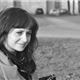 Ольга Ильгова29 январь 2013 г. 13:26Каждая образовательная организация (далее - ОО), участвующая в проекте, имеет возможность посоревноваться за звание «Самая активная школа Дневник.ру».Топ-10 самых активных будет отображаться на странице рейтинга.Перейти к просмотру рейтинга можно по ссылке: https://dnevnik.ru/mostactive Условия формирования рейтинга:Условие 1: каждая ОО своей активностью набирает баллы. Один визит уникального пользователя образовательной организации равен 1 баллу. Более 1 балла в день один и тот же пользователь получить не может. Таким образом, каждому учащемуся, сотруднику ОО и родителю достаточно 1 раз в день зайти на сайт Дневник.ру, чтобы увеличить количество баллов.Условие 2: баллы, накопленные в течение дня, прибавляются к общей сумме раз в сутки в районе 4 часов ночи по московскому времени.Условие 3: сумма баллов накапливается в течение месяца и обнуляется 1 числа следующего месяца.Условие 4: на основании накопленной суммы формируется рейтинг 10 самых активных ОО и 10 самых активных новых ОО. Чем сумма больше, тем позиция в рейтинге выше.Условие 5: в рейтинге активных новых ОО участвуют организации, которые зарегистрировались в системе Дневник.ру не позднее 2 календарных месяцев назад, вне зависимости от даты подключения. Например, школа №1 подключилась 1 марта, а колледж №2 - 31 марта, обе эти организации смогут принять участие в рейтинге активных новых ОО только до 1 мая, так как у этих ОО система зафиксирует 2 месяца с момента регистрации - март и апрель.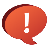 